ПРОЕКТ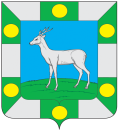                       Администрация сельского поселения          Спиридоновка  муниципального  района Волжский                                      Самарской области                                         ПОСТАНОВЛЕНИЕот  «00» ________ 2024 года                                                                           № 00О внесении изменений в административный регламент предоставления муниципальной услуги «Предоставление разрешения на отклонение от предельных параметров разрешенного строительства, реконструкции объектов капитального строительства»В соответствии с Федеральным законом от 27.07.2010 № 210-ФЗ «Об организации предоставления государственных и муниципальных услуг»,  Уставом сельского поселения Спиридоновка муниципального района Волжский Самарской области, Администрация сельского поселения Спиридоновка муниципального района Волжский ПОСТАНОВЛЯЕТ:Внести в административный регламент предоставления муниципальной услуги «Предоставление разрешения на отклонение от предельных параметров разрешенного строительства, реконструкции объектов капитального строительства», (далее по тексту – Регламент) утвержденный постановлением администрации сельского поселения Спиридоновка муниципального района Волжский Самарской области от 09.01.2024 № 2 изменения следующего содержания:Подпункт 2.5.1. Регламента изложить в новой редакции:«2.5.1. Для получения муниципальной услуги заявитель представляет следующие документы:а) заявление о предоставлении разрешения на отклонение от предельных параметров разрешенного строительства, реконструкции объектов капитального строительства.Заявление о предоставлении муниципальной услуги может быть направлено в форме электронного документа, подписанного электронной подписью в соответствии с требованиями Федерального закона от 6 апреля 2011 г. № 63-ФЗ «Об электронной подписи» (далее – Федеральный закон № 63-ФЗ).В случае представления заявления в электронной форме посредством Единого портала, единой информационной системы жилищного строительства указанное заявление заполняется путем внесения соответствующих сведений в интерактивную форму на Едином портале или в единой информационной системе жилищного строительства;      б) документ, удостоверяющий личность заявителя или представителя заявителя, в случае представления заявления на отклонение от предельных параметров разрешенного строительства, реконструкции объекта капитального строительства и прилагаемых к нему документов посредством личного обращения в уполномоченный орган, в том числе через многофункциональный центр. В случае представления документов посредством Единого портала, единой информационной системы жилищного строительства представление указанного документа не требуется;в) документ, подтверждающий полномочия представителя заявителя действовать от имени заявителя (в случае обращения за получением услуги представителя заявителя). В случае представления документов в электронной форме посредством Единого портала, единой информационной системы жилищного строительства указанный документ, выданный заявителем, являющимся юридическим лицом, удостоверяется усиленной квалифицированной электронной подписью или усиленной неквалифицированной электронной подписью правомочного должностного лица такого юридического лица, а документ, выданный заявителем, являющимся физическим лицом, – усиленной квалифицированной электронной подписью нотариуса.».1.2. Подпункт 2.5.2. Регламента изложить в новой редакции:« 2.5.2. Заявление может быть представлено (направлено) заявителем одним из следующих способов:1) лично или посредством почтового отправления в орган государственной власти субъекта Российской Федерации или местного самоуправления;через МФЦ;через Региональный или Единый портал.».Абзац 6 подпункта 2.7.1. Регламента изложить в новой редакции:« 6) неполное, некорректное заполнение полей в форме заявления, в том числе в интерактивной форме заявления на Региональном портале, Едином портале;». 2. Опубликовать настоящее Постановление в газете «Новости Спиридоновки» и разместить на официальном сайте сельского поселения Спиридоновка муниципального района Волжский Самарской области в информационно-телекоммуникационной сети Интернет.3. Контроль за выполнением настоящего Постановления оставляю за собой.4. Настоящее Постановление вступает в силу со дня его официального опубликования.Глава сельского поселения Спиридоновка муниципального района ВолжскийСамарской области                                                                     Н.П. Андреев                                                                         